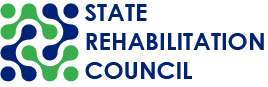 CALIFORNIA STATE REHABILITATION COUNCIL (SRC)MEETING NOTICE AND AGENDA Wednesday, September 6, 2023, 9:00 a.m. – 4:00 p.m.Thursday, September 7, 2023, 9:00 a.m. – 4:00 p.m.  Public Participation OptionsIn-Person: Department of Rehabilitation, 721 Capitol Mall, Room 301, Sacramento, CA 95814Join by Zoom:  https://dor-ca-gov.zoom.us/j/85922136171?pwd=akl5bFgvNDljZS85UmV5UUdFL3hHdz09 Meeting ID: 859 2213 6171; Passcode: V=&.L0EtJoin by Phone:  +1 669 900 6833 or +1 408 638 0968 Meeting ID: 859 2213 6171; Passcode: 82842865; Find your local number Email Your Comments: SRC@dor.ca.gov WEDNESDAY, SEPTEMBER 6, 2023, AGENDAPlease note: Times are listed with the agenda items to assist attendees joining the meeting virtually and by phone. These times are estimates and subject to change. The SRC may act on any item listed in the agenda.Item 1: Welcome and Introductions (9:00 – 9:15 a.m.)  Benjamin Aviles, SRC ChairItem 2: Public Comment (9:15 – 9:20 a.m.)  Members of the public will have the opportunity to comment on issues and concerns not included elsewhere on the agenda. Public comment relating to a specific agenda item will be taken at the end of the applicable agenda item or prior to a vote.   Item 3: Approval of the June 7 – 8, 2023 SRC Quarterly Meeting Minutes (9:20 – 9:25 a.m.)  Kate Bjerke, SRC Executive OfficerAttachment: June 7 – 8, 2023 Draft Quarterly Meeting MinutesItem 4: Benefits Planning (9:25 – 10:00 a.m.)Representatives from DOR’s VR Policy and Resources division will present on DOR’s pilot to expand Work Incentives Planning services. An update will be provided on DOR’s response to SRC recommendation 2021.4.Attachment: SRC Recommendation 2021.4Break (10:00 – 10:15 a.m.) Item 5: Unified State Plan Committee (10:15 – 11:30 a.m.) The DOR Planning Unit will present findings from the 2021 – 2023 Comprehensive Statewide Assessment (CSA). The DOR Planning Unit and SRC members will discuss possible priorities and goals for the VR Services Portion of the Unified State Plan that will cover July 1, 2024 - June 30, 2028.Lunch (11:30 – 1:00 p.m.) Item 6: Intersection of Retention Plans and the Order of Selection (1:00 – 1:30 p.m.)Representatives from DOR’s Program Policy Section will provide information on retention plans and the order of selection/waitlist process. SRC members will then discuss the following policy question: If DOR implements an order of selection with closed categories, would DOR support the provision of VR services to individuals who reapply and require services to maintain/retain employment even though the individual would otherwise be assigned to a waiting list?Attachment: Retention Plans, Order of Selection and Waitlist DataItem 7: Directorate Report (1:30 – 2:30 p.m.)  Joe Xavier, DOR Director, and Victor Duron, DOR Chief Deputy Director, will report on leadership and policy topics of interest. National, state, and departmental updates will be provided. SRC members will have the opportunity to ask questions and have an interactive discussion.Break (2:30 – 2:45 p.m.) Item 8: American Sign Language (ASL) Interpreting Services (2:45 – 4:00 p.m.) A cross-division panel of DOR representatives will present an overview of how ASL interpreting services is provided to both DOR staff and consumers. A discussion will be held regarding current issues and possible solutions.  Recess until 9:00 a.m. Thursday, September 7, 2023 THURSDAY, SEPTEMBER 7, 2023, AGENDAPlease note: Times are listed with the agenda items to assist attendees joining the meeting virtually and by phone. These times are estimates and subject to change. The SRC may act on any item listed in the agenda.Item 9: Reconvene, Welcome, and Introductions (9:00 – 9:05 a.m.)Benjamin Aviles, SRC ChairItem 10: Public Comment (9:05 – 9:10 a.m.)  Members of the public will have the opportunity to comment on issues and concerns not included elsewhere on the agenda. Public comment relating to a specific agenda item will be taken at the end of the applicable agenda item or prior to a vote.  Item 11: California Department of Education (CDE) Initiatives (9:10 – 10:00 a.m.)Nicolas Wavrin, SRC member, will provide update on current CDE initiatives. Members will have the opportunity to ask questions and discuss how these initiatives can intersect with vocational rehabilitation services. Item 12: Adopt-a-District Report Outs (10:00 – 10:35 a.m.) SRC members will report out from their recent Adopt-a-Region discussions.Attachment: Adopt-a-Region AssignmentsBreak (10:35 – 10:50 a.m.)Item 13: SRC Monitoring and Evaluation Committee (10:50 – 11:30 a.m.)  The DOR Planning Unit will join the SRC to discuss the following 2022 Consumer Satisfaction Survey (CSS) results: 1) potentially eligible participants reporting “only somewhat satisfied with employment guidance (71.1% score) they received from their counselor”, 2) additional insight regarding the “lack of desired jobs” reported as a reason for unemployment, and 3) data on the average amount of time from when a consumer enters VR to obtaining employment. The SRC and Planning Unit will then discuss survey delivery and administration, including methods to increase the response rate.Lunch (11:30 a.m. – 1:00 p.m.)Item 14: Outgoing Member Recognition (1:00 – 1:30 p.m.)SRC members, DOR staff and guests will recognize outgoing members Benjamin Aviles, Nicolas Wavrin and Kecia Weller for their dedicated service on the SRC.Item 15: Debrief and Recommendations Discussion (1:30 – 2:45 p.m.) SRC members will debrief from the meeting discussions and potentially develop and/or adopt policy recommendations.  Attachments: Running List of SRC Policy QuestionsSRC Recommendations 2015 – 2022 Break (2:45 – 3:00 p.m.)Item 16: SRC Officers, Members, and Executive Officer Reports (3:00 – 3:30 p.m.) Item 17: Annual Election of the SRC Officers (3:30 p.m. – 3:45 p.m.)Attachment: Recommended Slate of CandidatesItem 18: Future Agenda Items (3:45 – 4:00 p.m.) *Adjourn 4:00 p.m.PUBLIC COMMENTSPublic comment relating to a specific agenda item will be taken at the end of the applicable agenda item or prior to a vote. Public comments on matters not on the agenda are taken at the beginning of the meeting. A speaker will have up to three minutes to make public comments and may not relinquish their time allotment to another speaker. Non-English speakers who utilize translators to make public comment will be allotted no more than six minutes unless they utilize simultaneous translation equipment. The SRC is precluded from discussing matters not on the agenda; however, SRC members may ask questions for clarification purposes. MEETING NOTICE AND AGENDAThis meeting notice and agenda and supplemental meeting materials are posted on the SRC webpage. All times indicated and the order of business are approximate and subject to change. *The meeting will adjourn upon completion of the agenda. Interested members of the public may join virtually or use the teleconference line to listen to the meeting and/or provide public comment. The SRC is not responsible for unforeseen technical difficulties that may occur and is not obligated to postpone or delay its meeting in the event of unforeseen technical difficulties with the teleconference line or virtual meeting room. REASONABLE ACCOMMODATIONSIf you require a disability-related accommodation, materials in alternate format or auxiliary aids/services, please call (916) 558-5897 or email SRC@dor.ca.gov five days prior to the meeting. Any requests received after this date will be given consideration, but logistical constraints may not allow for their fulfillment. CONTACT PERSONKate Bjerke, SRC Executive Officer, SRC@dor.ca.gov, (916) 558-5897	ADDITIONAL MEETING LOCATIONSBest Buddies, 3517 Camino Del Rio South STE 203, San Diego, CA 92108UPRR, 9451 Atkinson St, Roseville, CA 95747